6th Class Work1st - 5th FebruaryMonday: PE 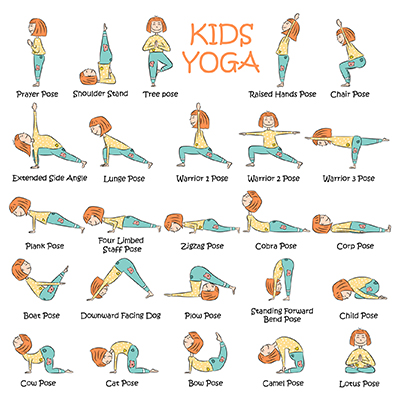 Choose 5 of your favourite yoga poses and put them in a sequenceRepeat this sequence 3 timesGet members of your family to join you!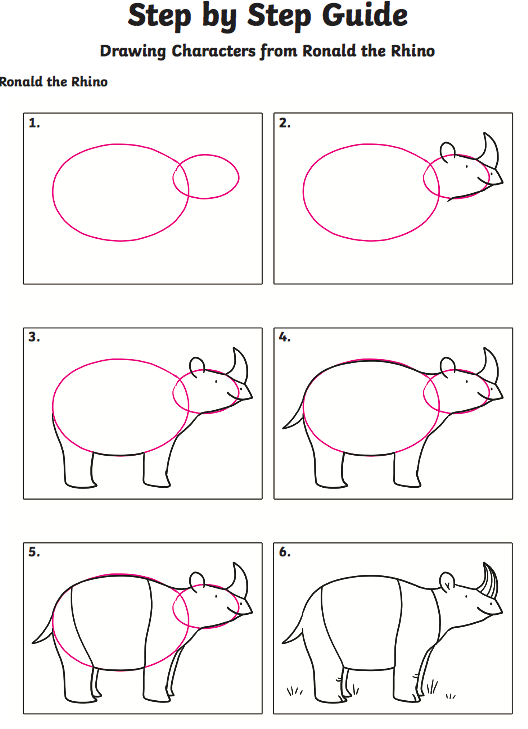 MondayTuesday Wednesday Thursday FridayMathsMaster Your Maths-Week 17 Continue with the next day Practice your tables (2)MathsMaster Your Maths-Week 17 Continue with the next day Practice your tables (2)MathsMaster Your Maths-Week 17 Continue with the next day Practice your tables (3)MathsMaster Your Maths-Week 17 Continue with the next day Practice your tables (2)MathsMaster Your Maths-Week 17 Complete your Friday Test  Practice your tables (Test Yourself (2, 3)EnglishSpell ItLearn your next set of spelling words and do the next 2 activities in your spelling book.Ghost, Secrets & thievesRead pg. 72-75Lift Off Read Pg. 38 EnglishSpell ItLearn your next set of spelling words and do the next 2 activities in your spelling book.Ghost, Secrets & thievesRead pg. 76-80Lift Off Pg. 39Q 3EnglishSpell ItLearn your next set of spelling words and do the next 2 activities in your spelling book.Ghost, Secrets & thievesRead pg. 81-83Lift Off Pg. 39Q 4EnglishSpell ItLearn your next set of spelling words and do the next 2 activities in your spelling book.Ghost, Secrets & thievesRead pg.84-85Lift Off Pg. 40Q6EnglishSpell ItLearn your next set of spelling words and do the next 2 activities in your spelling book.Ghost, Secrets & thievesRead pg. 86-88Lift Off Pg. 40 Q 7PEYoga IrishLéamhthuiscint- LúsaíS.E.S.ERefraction of light experiment S.P.H.EMy achievements ArtHow to draw a rhinoTuesday: Irish/GaeilgeRead this short passage. Look at the questions in the red box and fill in these blanks-L______ is anim diTá sí n_____ mbliana d’aoisTá sí ina chonaí i mb____ m____Tá b____ deartháireacha aiciNíl aon pheata aici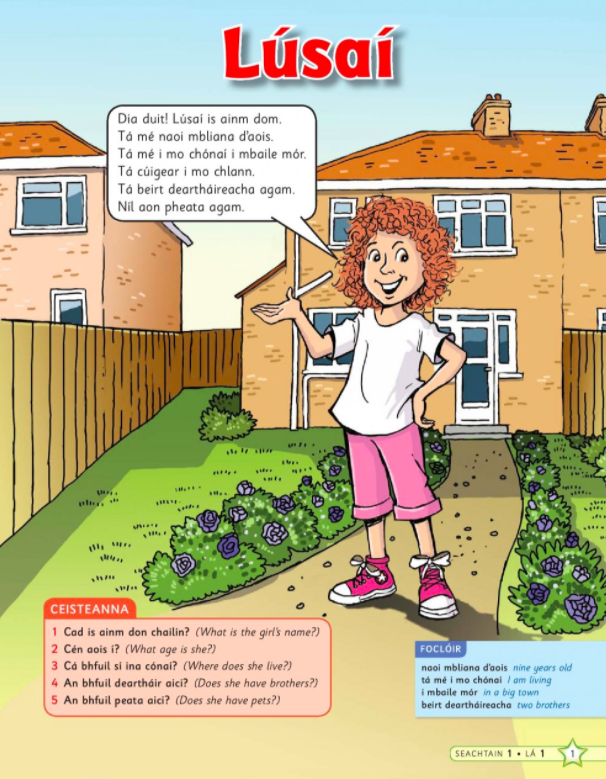 Wednesday:S.E.S.ERefraction of Light in Water!We sometimes think experiments are tricky to do - but not all of them are !Click on this link or copy and paste it into Google and answer the questions after please !https://www.youtube.com/watch?v=o08jgkut7e81 - What is going on in this video ?  (2-3 sentences please)2 - What materials ( things ) were needed for them to complete this experiment ?3 - With permission from a parent, give it a go for yourself and write down if it worked for you too.Thursday: SPHE-Your achievements.Achievements are things you did that had a lasting impact for you. Usually, they are things that you created, built, designed, or won.An example could be  -  "I finished cleaning my room this week quicker than usual because I made sure not to be doing anything else at the same time that might have distracted me like being on my phone"Remember - there is no right or wrong, if you are proud of it then that is enough to put down !Friday: ARTSee if you can draw this rhino! Keep practising and soon you’ll be able to draw one without the guides.